ЛЕКЦИЯ 17ОСНОВАНИЯ И ФУНДАМЕНТЫ В РАЙОНАХ РАСПРОСТРАНЕНИЯ ВЕЧНОМЕРЗЛЫХ ГРУНТОВ	 17.1  ПРИНЦИПЫ ИСПОЛЬЗОВАНИЯ ВЕЧНОМЕРЗЛЫХ ГРУНТОВ В КАЧЕСТВЕ ОСНОВАНИЙ             Основания и фундаменты сооружений возводимых на ВМГ, проектируют по результатам специальных инженерно-геокриологических изысканий и исследований с учетом конструктивных и технологических особенностей объектов строительства.        Отличительной особенностью проектирования сооружения в рассматриваемых условиях является необходимость проведения теплотехнических расчетов по определению расчетных температур грунта в основании, глубины сезонного промерзания и оттаивания, размеров чаши протаивания грунтов в основании сооружений, температурного режима вентилируемого подполья и др.     При проектировании сооружений важнейшим является вопрос о выборе принципа использования грунтов в качестве основания.    При строительстве на ВМГ применяются один из следующих принципов использования ВМГ в качестве основания  сооружений:     - ПРИНЦИП 1 -  вечномерзлые грунты основания используются в мерзлом состоянии, сохраняемом в процессе строительства и в течении всего срока эксплуатации сооружения. - ПРИНЦИП 11 - вечномерзлые грунты основания используются в оттаянном или в оттаивающем состоянии (с их предварительным оттаиванием на расчетную глубину до начала строительства или с допущением оттаивания в период эксплуатации сооружения).     При выборе принципа анализируются данные инженерно-геологических изысканий и в необходимых случаях производится расчет глубины чаши протаивания и возможных при этом деформаций основания.17.2. ФУНДАМЕНТЫ В УСЛОВИЯХ ВЕЧНОЙ МЕРЗЛОТЫ.17.2.1. Основные виды деформаций фундаментов и их причины: осадки и просадки фундаментов в результате оттаивания мёрзлых грунтов в основании; выпучивание фундаментов при замерзании и последующие их осадки после оттаивания грунтов деятельного слоя; деформации за счёт наледных явлений.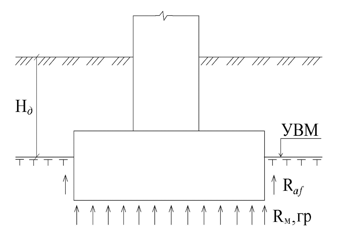         Процессы морозного пучения развиваются при промерзании грунтов деятельного слоя. При взаимодействии промерзающего грунта, подверженного морозному пучению, с фундаментом возникают направленные вверх касательные напряжения, действующие по боковым граням фундамента, а также дополнительные нормативные напряжения по подошве фундамента, если она расположена в активной зоне. Если равнодействующая направленных вверх сил пучения превысит действующую на фундамент вертикальную нагрузку и его вес, то он начнет перемещаться вверх по мере развития пучения. Неравномерный подъём фундаментов приводит к деформациям надфундаментных частей сооружений.     При оттаивании грунтов осадка фундаментов чаще всего бывает тоже неравномерная, что является причиной развития дальнейших деформаций сооружений. При этом в результате заплывания разжиженного грунта под подошву фундамента последний может опускаться не на полную величину подъёма. Отсюда следует, что деформации выпучивания могут ежегодно накапливаться.     При достаточной заделке фундамента в слой вечной мерзлоты, но недостаточной прочности его материала, под действием касательных сил пучения может произойти разрыв кладки фундамента. В стволах железобетонных свай при их недостаточном армировании могут образоваться трещины с недопустимым раскрытием, может наступить полный разрыв ненагруженных (в строительный период) свай.       17.2.2 Два принципа использования грунтов в основании сооружений.Принцип I – вечномёрзлые грунты основания используются в мёрзлом состоянии, сохраняемом в процессе строительства и в течение всего периода эксплуатации сооружения;Принцип II – вечномёрзлые грунты основания используются в оттаянном или оттаивающем состоянии (с их предварительным оттаиванием на расчётную глубину до начала строительства или с допущением оттаивания в период эксплуатации сооружения).     При выборе принципа анализируются данные инженерно-геологических изысканий, при необходимости производят насчёт глубины чаши протаивания и возможных при этом деформаций основания.      17.3.3. Проектирование фундаментов и оснований при сохранении мерзлоты на весь срок существования сооружения (принцип I).Принцип I применяется в тех случая, когда расчётные деформации основания при его оттаивании превышают предельно допустимые, а улучшение строительных свойств грунтов или использование конструктивных мероприятий невозможно или экономически не целесообразно.      Использование принципа I целесообразно, когда грунты в природных условиях находятся в твердомерзлом состоянии, имеют достаточную мощность слоя и температурный режим их устойчив. К твёрдомёрзлым грунтам, прочно сцементированным льдом, относятся песчаные и глинистые грунты, если их температура ниже: пески…– 0,3°; супеси…– 0,6°; суглинки…– 1,0°; глины…– 1,5°.      При пластично-мерзлых грунтах, как правило, необходимо предусматривать мероприятия по понижению температуры грунта до расчетных значений.     Сохранение вечномёрзлого состояния грунтов в основании сооружений обеспечивается следующими способами: возведением зданий на подсыпках (рис.2.3, а); теплоизоляцией поверхности грунта под полом зданий (рис.2.3, б); устройством вентилируемых подполий (рис.2.3, в); расположением в I этаже, зданий неотапливаемых помещений (рис.2.3, г); прокладкой под полом здания вентиляционных каналов (рис.2.3, д); искусственным охлаждением грунтов с помощью специальных установок (например, замораживающие колонки, рис.2.3, е).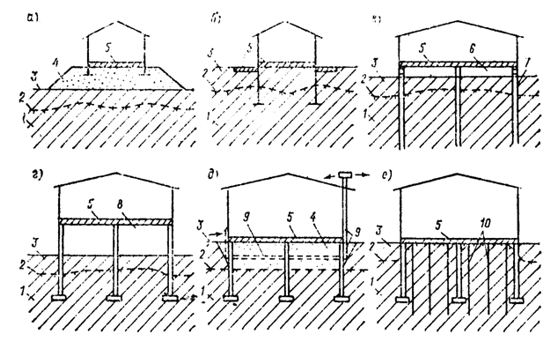       Применение способов: (а) и (б) – при ширине здания до .; (в) – в жилых, общественных и промышленных зданиях устраивают свободно проветриваемое подполье, поднимая рандбалку над поверхностью земли; иногда подполье закрывают, оставляя в стенах его отверстия (продухи); трубопроводы подвешивают к перекрытию; (г) –неотапливаемые помещения выполняют роль вентилируемого подполья; (д) – в производственных зданиях с большими нагрузками на пол, а также при больших размерах этих зданий в плане; (е) – в местах выделения большого количества тепла в грунт в результате технологических процессов.     При проектировании и строительстве фундаментов по принципу I целесообразно максимально возможное заглубление их, т.к. температура в слое вечномёрзлого грунта с глубиной понижается, а также возможно оттаивание верхней части мёрзлого грунта.             Фундаменты всех типов, кроме свайных, заглубляются в ВМГ не иене чем на , свайные не мене чем на .       ПРИНЦИП 11 применяется при наличии в основании скальных  или других грунтов, деформации которых при оттаивании не превышают предельно допустимых значений. В зонах островного распространения вечномерзлых высокотемпературных грунтов рекомендуется применять исключительно принцип 11.   В пределах застраиваемой территории, как правило, необходимо использовать только один из принципов использования ВМГ в качестве основания. Применение одновременно двух принципов допускается как исключение на обособленных по рельефу и другим природным условиям участках или в других случаях, если проектом будут  обоснованы специальные меры  по обеспечению расчетного температурного режима грунтов в основании сооружений, возводимых по принципу1. 17.3.4. Основные положения расчёта оснований фундаментов  по принципу I.       Расчёт по принципу I выполняют главным образом по первой группе предельных состояний, учитывая, что деформации таких грунтов несущественны.1) При центральном нагружении.где F – расчётная нагрузка на основание; – несущая способность (сила предельного сопротивления) основания; – коэффициент надёжности по назначению сооружения.     Несущая способность основания  висячей сваи или столбчатого фундамента:а) при слоистом залегании грунтовгде – температурный коэффициент, равный 1,1 для твердо-мерзлых грунтов и 0,9 для пластично-мерзлых; – коэффициент условий работы основания, принимаемый равным от 0,9 до 1,1 в зависимости от вида фундамента и способа его устройства ; R – расчётное давление на мёрзлый грунт под нижним концом сваи или под подошвой отдельного фундамента, кПа, определяется по данным испытаний или по прил. СП; А – площадь подошвы сваи; – расчётное сопротивление мёрзлого грунта или грунтового раствора сдвигу по боковой поверхности смерзания фундамента в пределах i-го слоя; – площадь поверхности смерзания i-го слоя грунта с боковой поверхностью сваи, а для столбчатого фундамента – площадь поверхности смерзания грунта с нижней ступенью фундамента; n – число выделенных при расчёте слоёв вечномёрзлого грунта.б) для однородного грунта    Расчётные давления R и Raf  устанавливаются по данным испытаний грунта или допускается принимать их по табл. СНиП 2.02.04-88 для сооружений II и III классов.      и – для свай при температуре t°=Tz  - расчетной температуре на глубине равной глубине погружения сваи;                    – для столбчатых фундаментов при t°=Tm – расчетной температуре на глубине заложения подошвы фундамента;                    или по средней (эквивалентной) t°=Tе .      Значение расчетных температур Tm, Tz , Te основания устанавливаются теплотехническим расчетом или определяются по формулам  СП или СНиП. Например для нахождения этих температур используют выражение: Tмz,е=(T/ o - Tbf ) αm,z,e +(To -T/o )k1  +TbfT/o – расчетная среднегодовая температура на верхней поверхности ВМГ в основании сооружения,Tbf – температура начала замерзания грунта оС , To – расчетная температура ВМГ,  k1 – коэффициент теплового влияния сооружения,  αm αz αe  - коэффицикнты сезонного изменения температур основания.       Поскольку несущая способность мерзлых грунтов зависит от их льдистости, нормы дают значения расчетных давлений Raf,R.Rsh в зависимости от льдистости, за счет ледяных включений ii . 2) При внецентренном нагружении.     Несущая способность основания столбчатого фундамента определяется по СП 22.13330.2012. При этом эксцентриситет определяется с учётом смерзания грунта с боковой поверхностью нижней ступени фундамента.где  и  – эксцентриситеты относительно осей l и b подошвы фундамента;  и – моменты внешних сил от расчётных нагрузок; F – расчётная вертикальная нагрузка, включая вес фундамента и грунта на его уступах; – часть момента внешних сил, воспринимаемая касательными силами смерзания вечномёрзлого грунта с боковыми поверхностями нижней ступени фундамента высотой hp если      Расчёт свайных фундаментов на действие горизонтальных нагрузок и изгибающих моментов производят по СП 24.13330.2012 «Свайные фундаменты» с учётом мерзлотно-грунтовых условий.     Расчёт фундаментов, воспринимающих значительные горизонтальные усилия, следует производить на плоский сдвиг в соответствии со СП 22.13330.2012 «Основания зданий и сооружений» с учётом смерзания грунта с фундаментом по его подошве и боковым граням.      Расчёт оснований и фундаментов при использовании ВМГ с сохранением мерзлого состояния (принцип 1) пластично-мерзлых, сильнольдистых,  и подземных льдов, производится по деформациям.      Осадка фундамента, обусловленная уплотнением пластично-мерзлых грунтов, рассчитывается по тем же методикам, что и для не мерзлых грунтов, т.е. используются расчетные схемы основания  в виде линейно деформированного полупространства или линейно деформированного слоя конечной толщины. Коэффициент сжимаемости δf  или модуль деформации Еf определяются при расчетной температуре вечномерзлого грунта, определяемой по формуле:Tмz,е=(T/ o - Tbf ) αm,z,e +(To -T/o )k1  +TbfT/o – расчетная среднегодовая температура на верхней поверхности ВМГ в основании сооружения,Tbf – температура начала замерзания грунта оС , To – расчетная температура ВМГ,  k1 – коэффициент теплового влияния сооружения,  αm αz αe  - коэффицикнты сезонного изменения температур основания.17.3.5. Проектирование фундаментов и оснований при допущении оттаивания мёрзлых грунтов оснований (принцип II).     При проектировании по II принципу оттаивание грунтов в основании допускается как при эксплуатации сооружения (после возведения здания), так и перед устройством фундамента при инженерной подготовкой территории под застройку.     При оттаивании грунтов во время эксплуатации возможно возникновение дополнительных просадок.     Мероприятия, обеспечивающие нормальную эксплуатацию зданий и сооружений:использование надземных конструкций малочувствительных к неравномерным осадкам;регулирование процесса оттаивания:а) фундаменты наружных стен относят внутрь здания и возводят наружные стены и колонны на консолях;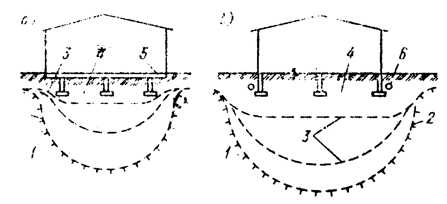 б) во время оттаивания грунт около здания обогревается.17.3.6. Расчёт фундаментов по принципу II.1) Расчёт по несущей способности (первая группа предельных состояний) оснований и фундаментов по принципу II производят в соответствии с требованиями расчёта устойчивости оснований из немёрзлых грунтов.2) Расчёт свай-стоек при опирании их на скальные или другие малосжимаемые грунты при оттаивании где F – расчётная нагрузка на сваю; – несущая способность (сила предельного сопротивления) основания одиночной сваи; – коэффициент надёжности по СП 24.13330.2012; – коэффициент условий работы грунта по боковой поверхности свай в пределах зоны оттаивания; – отрицательная (негативная) сила трения.     Для защемлённых свай-стоек, заделанных в скальный грунт не менее чем на .для незащемлённых свай-стоек где Rc,n – нормативное значение временного сопротивления грунта под нижним концом сваи одноосному сжатию в оттаявшем водонасыщенном состоянии; А – площадь опирания сваи на грунт; – коэффициент надёжности по грунту: для незащемлённых свай-стоек  для защемлённых –  ld и dr – соответственно глубина заделки сваи в скальный грунт и наибольшее поперечное сечение заделанной части сваи. где – периметр поперечного сечения сваи; – сила отрицательного трения i-го слоя оттаивающего грунта по боковой поверхности сваи, определяемая по опытным данным (допускается определять по табл.2 СП 24.13330.2012); – толщина i-го слоя оттаивающего грунта.3) Расчёт оснований по деформациям (вторая группа предельных состояний) является основным и выполняется как для оснований из талых грунтов.где S – совместная деформация основания и сооружения при оттаивании грунтов в процессе эксплуатации сооружения под действием собственного веса грунта и дополнительной нагрузки от сооружения в пределах расчётной глубины оттаивания H; Su – предельно допустимое значение совместной деформации основания и сооружения, устанавливаемое согласно СП 22.13330.2016.     Различают основания:с предварительно оттаянными грунтами на всю глубину заложения фундамента;с предварительно оттаянными грунтами только в верхней зоне (остальная часть основания оттаивает в процессе эксплуатации);грунты основания оттаивают в процессе эксплуатации сооружения.Расчёт оснований: (1) производят как для немёрзлых грунтов; (2) по второй группе предельных состояний как основание немёрзлых грунтов и оттаявшее основание проверяют по первой группе предельных состояний на устойчивость; (3) по первой группе предельных состояний с учётом процесса оттаивания верхних слоёв и по второй группе предельных состояний, исходя из деформаций всего основания от нагрузок, передаваемых сооружением и от действия собственного веса грунта.Осадка с просадкой частично или полностью оттаивающего основаниягде Sth – составляющая осадки основания, обусловленная действием собственного веса оттаивающего грунта; Sp – составляющая осадки основания, обусловленная дополнительным давлением на грунт от веса сооружения.где  и  – соответственно коэффициент оттаивания и коэффициент сжимаемости i-го слоя оттаивающего грунта, принимаемые по экспериментальным данным; – вертикальное напряжение от собственного веса грунта в середине i-го слоя, определяемое с учётом взвешивающего действия воды; – толщина i-го слоя оттаивающего грунта.где Po – дополнительное вертикальное давление на основание под подошвой фундамента; b – ширина подошвы фундамента; kh - безразмерный коэффициент – расстояние от подошвы фундамента до нижней границы зоны оттаивания;  - коэффициент сжимаемости i-го слоя грунта; – коэффициент – расстояние от подошвы фундамента до середины i-го слоя;  и  – коэффициенты 17.3.7. Расчёт фундаментов на воздействие сил морозного пучения грунтов. 1) Устойчивость фундаментов на действие касательных сил морозного пучения грунтов.а) фундамент мелкого заложения;б) свайный фундамент;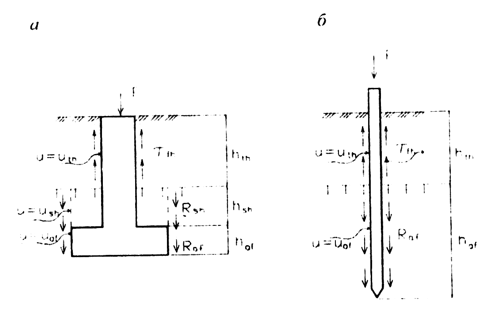 где расчётная удельная касательная сила пучения; площадь боковой поверхности смерзания фундамента в пределах расчётной глубины сезонного промерзания – оттаивания грунта; расчётная нагрузка на фундамент, принимаемая с коэффициентом 0,9 по наиболее невыгодному сочетанию; расчётное значение силы, удерживающей фундамент от выпучивания; коэффициент условий работы равный 1; коэффициент надёжности по назначению сооружения равный 1,1, а для фундаментов опор мостов – 1,3.     При использовании вечномёрзлых грунтов по принципу I     При использовании вечномёрзлых грунтов по принципу IIгде периметр сечения поверхности сдвига, принимаемый равным: для свайных и столбчатых фундаментов без анкерной плиты – периметру сечения фундамента; для столбчатых фундаментов с анкерной плитой – периметру анкерной плиты; расчётное сопротивление i-го слоя вечномёрзлого грунта сдвигу по поверхности смерзания, принимаемое по табл. СНиП 2.02.04-88; толщина i-го мёрзлого или талого грунта, расположенного ниже подошвы слоя сезонного промерзания – оттаивания; расчётное сопротивление i-го слоя талого грунта сдвигу по поверхности фундамента, принимаемое в соответствии с требованием СП 24.13330.2012.2) Устойчивость фундаментов на действие нормальных сил морозного пучениягде удельное нормальное давление пучения грунта на подошву фундамента, устанавливаемое по опытным данным; площадь подошвы фундамента.